.Intro: 32 Counts from heavy Beat.Skate R – L, Diagonal Shuffle Forward R, Skate L – R, Diagonal Shuffle Forward LJazz Box with ¼ Turn R, Out / Out, In place R, Touch Behind LSwivel ¼ Turn L, Swivel ¼ Turn R, Shuffle Forward L, Step Press R, Recover on L, Shuffle Forward ROut L, Hold, Hip Roll With ¼ Turn L, Step Forward R, Hold, Hip Roll With ¼ Turn L.Cross R, Point L to left, Point L in front, Hold, Close, Cross, Side, Sailor Step RKick Ball Touch, Swivel ¼ Turn L, Swivel ¼ Turn R, Cross R, Point L to Left, Cross L, Point R to RightStep R forward, Pivot ½ Turn L, Dorethy Steps R – L, Kick Ball TouchBall Step R, Step L, Step R, Pivot ¾ L, Chasse R, Behind Side CrossTAG (48 Counts) After Wall 3This tag is done three times and after the first and second time you finished  the 16 counts , you turn ¼ leftWall 4 starts again to 12 o’clock wallBabelonia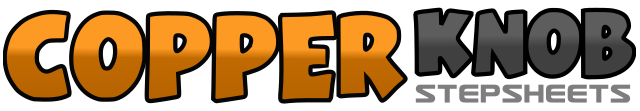 .......Count:64Wall:2Level:Intermediate.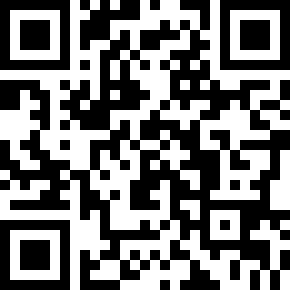 Choreographer:Wil Bos (NL) & Roy Verdonk (NL) - September 2010Wil Bos (NL) & Roy Verdonk (NL) - September 2010Wil Bos (NL) & Roy Verdonk (NL) - September 2010Wil Bos (NL) & Roy Verdonk (NL) - September 2010Wil Bos (NL) & Roy Verdonk (NL) - September 2010.Music:Born Again (feat. Meck) - Ricky LBorn Again (feat. Meck) - Ricky LBorn Again (feat. Meck) - Ricky LBorn Again (feat. Meck) - Ricky LBorn Again (feat. Meck) - Ricky L........1-2Skate RF forward to right, Skate LF forward to left3&4Step RF forward to right diagonal, Close LF next to RF, Step RF forward to right diagonal5-6Skate LF forward to left, Skate RF forward to right7&8Step LF forward to left diagonal, Close RF next to LF, Step LF forward to left diagonal1-2Cross RF over LF, ¼ turn right step LF back3-4Step RF to right side, Step LF forward5-6Step RF forward to right, Step LF forward to left (feet shoulder width apart)7-8Step RF back, Touch left toes back	 (3.00)1-2Turn ¼ left on both feet, Turn ¼ right on both feet (weight ends on RF)3&4Step LF forward, Close RF next to LF, Step LF forward5Step RF forward (push right hip forward)6Recover on LF (push left hip back)7&8Step RF forward, Close LF next to RF, Step RF forward	 (3.00)1-2Step LF to left side, Hold3-4Make a  ¼ turn to the left ,whilst rolling hips CCW  in 2 counts (weight on left)5-6Step RF forward, Hold7-8Make a  ¼ turn to the left ,whilst rolling hips CCW  in 2 counts (weight on left)	 (9.00)1-2Cross RF over LF, Touch left toes to left side3-4Touch left toes in front of RF, Hold&5-6Close LF next to RF, Cross RF over LF, Step LF to left side7&8Cross RF behind LF, Step LF to left side, Step RF to right side (9.00)1&2Kick LF forward, Step on ball LF next to RF, Touch right forward (weight on left)3-4Turn ¼ left on both feet, Turn ¼ right on both feet ( weight on left)5-6Cross RF over LF, Touch left toes to left side7-8Cross LF over RF, Touch right toes to right side	 (9.00)1-2Step RF forward, ½ turn left3-4&Step RF forward to right diagonal, Cross LF behind RF, Step RF forward to right diagonal5-6&Step LF forward to left diagonal, Cross RF behind LF, Step LF forward to  left diagonal7&8Kick RF forward, Step on ball of RF next to LF, Touch LF next to RF	 (3.00)&1-2Close LF next to RF, Walk forward R, Walk forward L3-4Step RF forward, ¾  turn left on LF5&6Step RF to right , Close LF next to RF, Step RF forward7&8Cross LF behind RF, Step RF to right , Cross LF over RF 	 (6.00)1-2bring both arms outwards to sides with palm of hands facing downwards on shoulderheight3-4cross both arms in front of chest with snakemovement inwards5-6cross both arms in front of chest with snakemovement outwards7-8bring both arms outwards to sides , this time with palm of hands facing upward on shoulderheight1-4bring arms from shoulderheight  to position above head in circular movement with palm of hands towards eachother(like clapping)5-6bring both hands in same closed position downwards to chestheight(like praying)7open both hands horizontally(palms disconnect),whilst pushing downwards and forwards on chestheight, whilst fingertips are still Connected and palm of hands are still facing downward.&roll both hands inwards with back of hands against eachother(fingers pointing to body)8keep rolling hands inwards , finishing forward on chest height and palm of hands facing upward